Prospective Sponsor Packet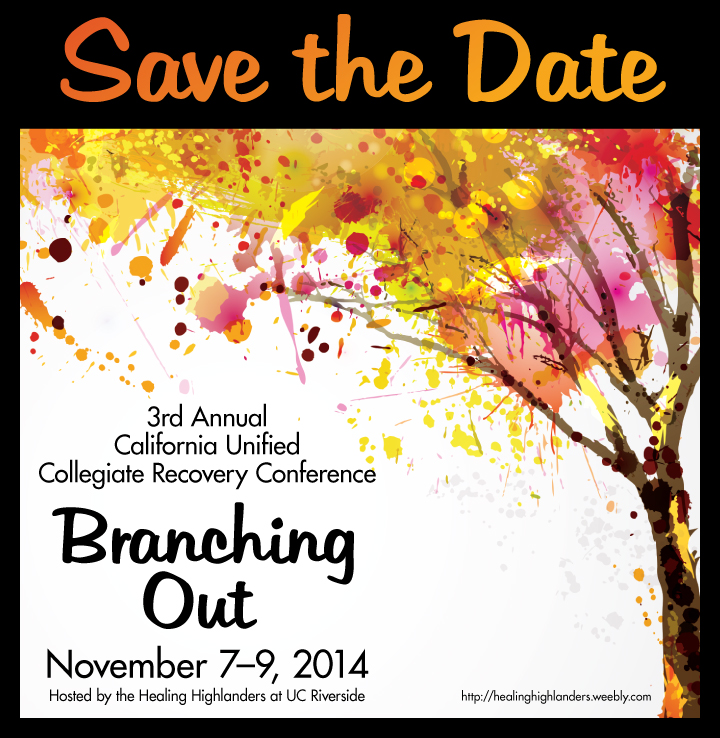 3rd Annual California Unified Collegiate Recovery ConferenceNovember 7-9th, 2014University of California, Riversidehttp://healinghighlanders.weebly.com/Dear Prospective Sponsor:                                                                                                   The Healing Highlanders at the University of California, Riverside, would like to invite you to the 3rd Annual California Unified Collegiate Recovery Conference, held on November 7–9, 2014 on the University of California at Riverside, campus. The primary goals for this year’s conference will place significant emphasis on developing partnerships with community and private agencies, promoting holistic wellness, and highlighting how we can be an asset to one another when we share resources.  The Healing Highlanders at UCR is a group of students devoted to building a supportive and nurturing environment in which students in recovery from addictive disorders can flourish. We aim to provide students in recovery with the resources they need in order to thrive academically, socially, and professionally. Our group consists of both students in recovery and their allies, working together to eradicate the stigma associated with addiction on our campus.Our previous conferences have attracted nearly 200 students, faculty, staff, and clinicians from across the nation. As a result of the inaugural conference’s success, the Healing Highlanders received the 2012 UC Presidential Award for Outstanding Leadership, the most prestigious award available via the UC system.  The University of California, Riverside, also voted the conference the 2012 Outstanding Educational Program of the Year. In 2013, the Healing Highlanders’ continuous efforts to rally the UC system to come together for an amazing cause was rewarded via the enhanced interest in these types of programs by the University of California Office of the President (UCOP).  This energy resulted in UCOP hosting a Collegiate Recovery Retreat to continue expanding the impact of recovery programs within the UC system as well as additional public and private institutions within California. This seal of approval by the highest office within our university system shows the progress our past conferences and partnerships have had on accelerating the Collegiate Recovery movement within the state.  At the 3rd annual California Unified Collegiate Recovery Conference, we hope to continue those conversations and further the movement within the western region of the nation.In order to make this conference possible, we will need the support of multiple sponsors. We would therefore like to invite you to partner in our mission by becoming a sponsor for this student-driven event. Your involvement as a sponsor will not only provide much-needed assistance to the Healing Highlanders, but will also provide you and your organization with invaluable benefits – many of which you can read more about below.  Should you wish to become a sponsor, you may register by completing the form at the end of this packet and sending it via email or post.Please email or call with any questions. Thank you for your time, and we look forward to hearing from you soon.Sincerely, The Healing Highlanders at UCRCUCRC SPONSOR LEVELS Highlander Level Sponsor - $10,000 1. Primary Sponsor Recognition on conference material 2. Public recognition during the welcoming and closing address 3. Opportunity to briefly address conference attendees at one conference-wide event 4. Your company video (or a video interview of you) posted on conference website. 5. VIP campus tour with the Healing Highlanders 6. Funding of financial assistance for six (6) student registrations 7. Full-page ad in the exhibitors’ packet for conference attendees 8. Eight (8) registrations for the conference 9. One premier table to exhibit during the entire conference 10. Company Logo on the CUCR conference website 11. Placement of company signage at entire event 12. Your company materials in attendee bags 13. Opportunity to sponsor one meal, premier company signage included Tartan Level Sponsor - $5,000 1. Public recognition during the welcoming and closing address 2. Funding of financial assistance for three (3) student registrations 3. Half-page ad in exhibitors’ packet for conference attendees 4. Four (4) registrations for the conference 5. One premier table to exhibit during the entire conference 6. Company Logo on the CUCR conference website 7. Placement of company signage at entire event 8. Ability to insert materials into attendee bags 9. Opportunity to sponsor one meal, premier company signage included Gold Level Sponsor - $2,500 1. Public recognition during the welcoming address 2. Funding of financial assistance for one (1) student registration 3. Quarter-page ad in exhibitors’ packet for conference attendees 4. Three (3) registrations for the conference 5. One table to exhibit during the entire conference 6. Company Logo on the CUCR conference website 7. Placement of company signage at entire event 8. Ability to insert materials into attendee bags 9. Opportunity to sponsor one meal, premier company signage included Blue Level Sponsor - $1,000 1. Company Logo in exhibitors’ packet for conference attendees 2. Two (2) registrations for the conference 3. One table to exhibit during the entire conference 4. Company Logo on the CUCR conference website 5. Placement of company signage at entire event 6. Ability to insert materials into attendee bags Citrus Sponsor - $500 1. Company Logo in exhibitors’ packet for conference attendees 2. One (1) registration for the conference 3. Company Logo on the CUCR conference website 4. Ability to insert materials into attendee bags CUCRC REGISTRATION FORMSection I – Sponsor Profile One Free Registration included at the Citrus Level (all conference meals are included) Two Free Registrations included at the Blue Level (all conference meals are included) Three Free Registrations included at the Gold Level (all conference meals are included) Four Free Registrations included at the Tartan Level (all conference meals are included) Eight Free Registrations included at the Highlander Level (all conference meals are included) First Name_______________________ Middle Initial_____ Last Name_______________________ Badge Name______________________________________ Title___________________________ Business or Organization ___________________________________________________________ Mailing Address___________________________________________________________________ City________________________________ State_________________________ Zip____________ Phone _____________________________________ Fax _________________________________ E-mail Address ___________________________________________________________________ Additional Sponsors Attending Badge Name______________________________________ Title___________________________ E-mail Address ___________________________________________________________________ Phone _____________________________________ Fax _________________________________ Badge Name______________________________________ Title___________________________ E-mail Address ___________________________________________________________________ Phone _____________________________________ Fax _________________________________ Badge Name______________________________________ Title___________________________ E-mail Address ___________________________________________________________________ Phone _____________________________________ Fax _________________________________ Badge Name______________________________________ Title___________________________ E-mail Address ___________________________________________________________________ Phone _____________________________________ Fax _________________________________ Badge Name______________________________________ Title___________________________ E-mail Address ___________________________________________________________________ Phone _____________________________________ Fax _________________________________ (If you have additional registrations, please add an additional sheet to your sponsorship packet indicating the above information for each individual in your party).Section II – Package Sponsorship Level Purchasing: ________________________________ = $ ___________________ Number of Free Registrations at Your Level: Citrus = 1, Blue = 2, Gold = 3, Tartan = 4, Highlander = 8 Additional Conference Registration: _____________________________ = $ __________________ Badge Name______________________________________ Title___________________________ E-mail Address ___________________________________________________________________ Phone _____________________________________ Fax _________________________________ Additional Conference Registration: _____________________________ = $ __________________ Badge Name______________________________________ Title___________________________ E-mail Address ___________________________________________________________________ Phone _____________________________________ Fax _________________________________ Section II Subtotal $____________ Section III – Logistics Do you need to have access to a power source? YES   NO Section IV – Meals Does anyone in your group have specific dietary needs? Please list any needs for each member of your group. Vegan? Vegetarian? Allergies?____________________________ Section V – Silent AuctionWould your agency be willing to donate an item to our Silent Auction at the conference?  All proceeds will go toward student scholarships.  YES    NOPlease submit your completed Sponsorship Registration Form to Audrey Pusey via email at audrey.pusey@ucr.edu or via mail using the address below. Payments will be accepted by check only and should be payable to: UC Regents. Healing Highlanders at UCR,c/o Audrey L. Pusey, Advisor500 W. Big Springs Rd.Riverside, CA 92507